Maths, Numération.Exercice 1 : Ecris les nombres dictés.Exercice 2 : Ecris le résultat des opérations dictées.Exercice 2 : Dessine les nombres demandés. Paquets de 10 ou Barres de 10. Exercice 3 : Range chaque série de nombres dans l’ordre croissant. 14 – 28 – 4 – 3 – 27 – 13___ < ___ < ___ < ___ < ___ < ___ 32 – 23 – 33 – 22 – 13 – 31___ < ___ < ___ < ___ < ___ < ___ Exercice 4 : Décompose chaque nombre. Ex : 17 = 10 + 7 		18 = ___ + ___		28 = ___ + ___ 40 = ___ + ___		7 = ___ + ___		21 = ___ + ___15 = ___ + ___		35 = ___ + ___		09 = ___ + ___Exercice 5 : Fais les calculs demandés. 20 + 4 = ___		30 + 2 = ___		10 + 6 = ___14 + 6 = ___		27 + 3 = ___		6 + 14 = ___13 + 1 = ___		29 + 1 = ___		17 + 1 = ___16 + 5 = ___		22 + 5 = ___		19 + 5 = ___Exercice 6 : Entour le nombre le plus PETIT de chaque série. Prénom : _____________Date : _____________a.b.c.d.e.f.g.h.a.b.c.d.e.f.g.h.Ex : 26716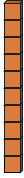 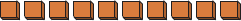 183528